Joseph von Eichendorff: Abend (1817)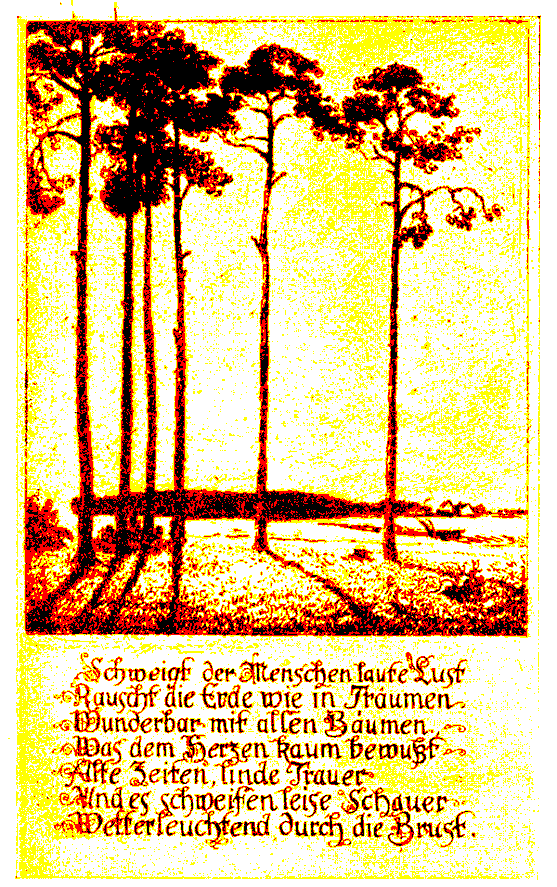 Schweigt der Menschen laute Lust:Rauscht die Erde wie in Träumenwunderbar mit allen Bäumen,was dem Herzen kaum bewusst,alte Zeiten, linde Trauer,und es schweifen leise Schauerwetterleuchtend durch die Brust.AufgabenWelche Situation wird geschildert/beschrieben?
Welche Assoziationen hat das lyrische Ich angesichts dieser Situation?Untersuche und interpretiere das Reimschema.Wo sind Stilmittel eingesetzt?Vergleiche das Gedicht mit dem gleichnamigen Gedicht Andreas Gryphius.Schreibe abschließend eine kurze Interpretation. 